№НаименованиеВремяСтоимость1Аниматоры1 час10 0002Ростовая кукла с Аниматором1 ч25 0003Ростовая кукла 1 час20 0004Аквагримм1 час10 0005Шоу мыльных пузырей30 мин 25 0006Поздравление с ДРот 5 мин8 0007Гелиевые шары 1 шт2008Гелиевые шары с рисунком1 штот 2509Фольгированные шары1 штот 20010Твистинг 1 час 10 00011Цирковое шоу 12Шоу дрессированных собачек, хорьков20 мин30 00013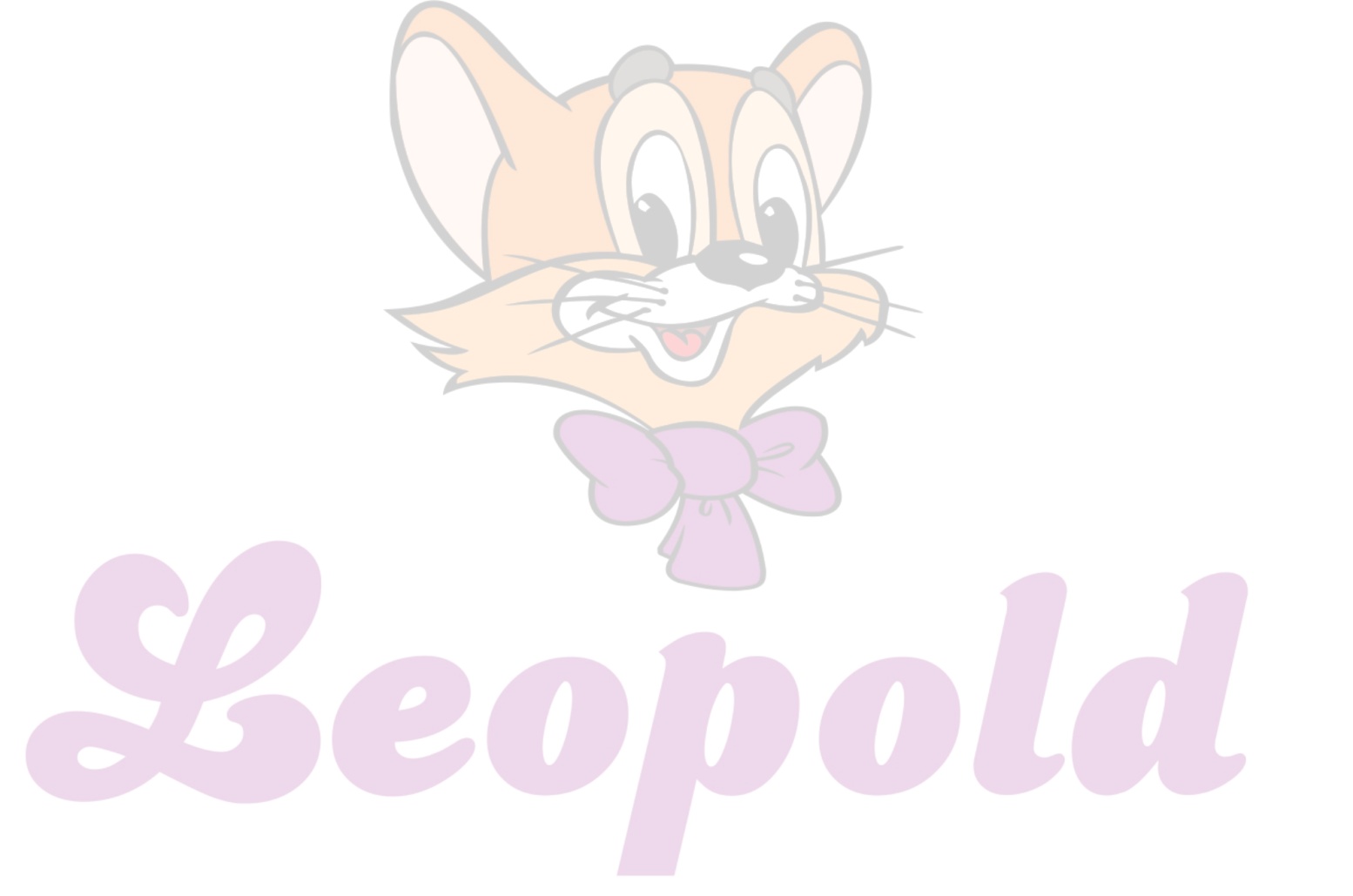 Аниматоры конкурсы с покупателямипо 10 мин1 блок 8 00014Презентация новинок товара с Аниматорами по 3 минуты блокбонус15Презентация товаров с ведущим по 3 минуты блок10 00016Конкурсы с покупателями ведпо 3 минуты блок15 00017Предложение руки и сердца от 5 мин8 00018Ведущий, тамадаот 50 00019Квесты2,5 часаот 40 00020Тимбилдинги2,5 часа от 50 00021Услуги кейтеринга1 час15 00022Карвинг (фруктовые букеты)от 10 00023Трансформеры (Чужой, Бэмбэлби, Оптимус)20 минот 25 00024Тематические вечеринки4 часаот 100 00025Фото и видео съемка 1 камера1 час25 000 тг26Фото и видео съемка 2 камеры1 час35 000 тг27Фото съемка1 час20 000 тг28Пресс-стена2*3 сутки25 000 тг29Вокалистка 3 блока60 000 тг30Мастер класс карамельки 1 часот 25 000 тг31Мастер классы для детей1 час от 37 000 тг32Корпоративные выездные программыс транспортомот 60 000 тг33Генератор пены6 часов 60 000 тг34Бочка с пеной1 шт (100 л)35 000 тг35Генератор снега6 часов 35 000 тг36Генератор мыльных пузырей6 часов 25 000 тг37Dj3 часа40 000 тг38Танец дракона30 00039Дракон Хостес1 час30 00040Народные и современные танцыот 25 000 тг41Саксофонист1 час25 000 тг42Ходулисты1 час46 000 тг43Дрессированые пружины выступление15 мин40 000 тг44Хостес пружины 1 глаз30 мин 35 000 тг45Хостес пружины 30 мин 25 000 тг46Шоу с обручами7 мин35 000 тг47Шоу со змеей12 мин40 000 тг48Бармен шоу78 000 тг49Шоу балетыот 25 000 тг50Фаер шоуот 60 000 тг51Световое шоуот 30 000 тг52Воздушное акробатической шоусоло35 000 тг53Воздушное акробатической шоудуэт45 000 тг54Слинки шоу20 мин35 000 тг